Relais pour le Travail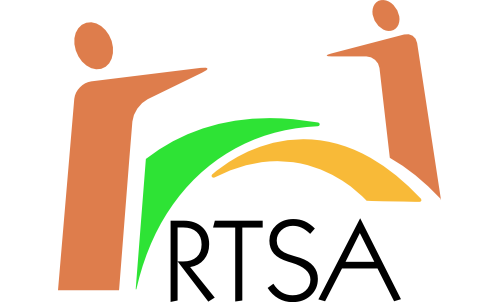 Le Savoir-faire et l’Accompagnement15 rue Antoine de Saint-Exupéry - 84000 AVIGNONTél : 04 90 88 57 53 dossier d’inscription – *annee 2017*(A compléter par RTSA et le candidat) Rendez-vous le : ……/……/…...     à :  ……….   Avec : …………………………………………….   Mme   Mr  Nom /Prénom : _________________________________________________________Date de naissance : ____ / ____ / ________ Lieu de naissance :  _______________________________ Nationalité :  __________________________________________ Adresse :  _____________________________________________________________________________________________________________________________________________________________ Téléphone : ___/___/___/___/___    Adresse messagerie :                            @   Situation familiale :  ________________________        Nombre enfants : ________________________ Logement :     Locataire   Hébergé   Autres (à préciser) : _________________________________ Nom de l’organisme logeur : ________________________________________________________ Quartier (lequel) ___________________________________________________    QPV    Autres précisez : _______________________________    Situation Socioprofessionnelle   .  Niveau scolaire :  Primaire  6eme   3eme   CAP   BEP    Autre préciser : _____________  Scolarité à l’étranger : (précisez le niveau scolaire) _______________________________________  Emploi Type de contrat :	_____________________ Durée : ___________________________  Formation Précisez : ________________________Organisme : ________________________  Dates : du ____/____/____________    au ____/____/_____________     Situation économique    .  Salaire    ARE      ASS     RSA    AAH    Prime d’Activité     Autres : ______________________________________________________________________ Montant perçu (durant les 3 derniers mois) :  _____________________ soit ___________€uros /mois Imposable  Oui   Non          Accompagnement(s) - Parcours - Objectif(s) vers l’emploi      .  Aucun  CAF 	 N° allocataire : ______________________________________   CAP EMPLOI 	 N° allocataire : ______________________________________  Référent : _________________________ Type d’accompagnement_________________________  CCAS (Quartier) : _____________________ 	Référent : _______________________________  Chantiers /Entreprises d’Insertion (Nom de l’entreprise) : ______________________________  Référent : _________________________ Type d’accompagnement_________________________  CMS Quartier : 	_____________________ 	Référent : _______________________________  Pôle Emploi : Depuis le ____ / ___ /____      N° IDE : __________________________________ Référent : _________________________ Type d’accompagnement___________________________   Mission locale : Depuis le ____ /___ /____  Référent :	_________________________ Type d’accompagnement_________________________  Autres : _______________________________________________    Référent : _____________________Type d’accompagnement________________________________  Sécurité Sociale   MSA (Numéro) : __________________________________________________     Disponibilité du candidat     .      Modes de transport envisagés     . (Pour rejoindre le lieu de formation) (A compléter si besoin place en crèche pour enfant - 3 ans )     Modes de garde enfant      . Crèche   Oui   Non    Famille ou amie  Oui   Non    Autres modes de garde : ____________________________________________________________Demande d’une place en crèche    Oui   Non Nom de la crèche souhaité : ___________________________________________________________Nom/prénom de l’enfant : _____________________________________________________________Date de naissance de l’enfant : _________________________________________________________Nom de la crèche : __________________________________________________________________   Mobilite Avez-vous déjà été inscrit(e) en auto-école     Oui    Non    Si oui en quelle année ______________ Autres infos :  _______________________________________________________________________Tous les jours Lundi MardiMercredi Jeudi Vendredi Autres jours Matin Après-midi  Réseau bus de ville    Deux-roues personnel  Deux-roues prêté ou loué    Voiture sans permis    Véhiculé par la famille    Covoiturage     A pied    Autres préciser : ______________________________________Tous les jours Lundi MardiMercredi Jeudi Vendredi Autres jours Matin Après-midi(Obligatoires pour toutes les personnes nées à compter du 1er janvier 1988).Avez-vous obtenu l’ASSR 1 :  Oui  Non    l’ASSR 2 :  Oui  Non  Avez-vous participé à la journée d’appel et du citoyen ?      Oui  Non  Avez-vous un financement pour votre permis Oui    Non Si oui, lequel ? ___________________________________________________  MINI CVDernière classe : __________________          Année : _______________________________Quel établissement : ____________________________________________________Diplômes obtenus :  Brevet des collèges  CAP	 BEP : Quel métier	  Titre professionnel Préciser le métier : ___________________________________________________BAFA     Secourisme     Informatique   Pratiquez-vous une activité sportive ? Loisirs ? _________________________________________DATE : …. / …. / …….                                                                                            SIGNATURE ADRESSES UTILES POUR VOS PAPIERS ET DEMARCHES ADMINISTRATIVES.